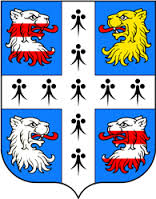 МЕСТНАЯ АДМИНИСТРАЦИЯМУНИЦИПАЛЬНОГО ОБРАЗОВАНИЯ НИЗИНСКОЕ СЕЛЬСКОЕ ПОСЕЛЕНИЕМУНИЦИПАЛЬНОГО ОБРАЗОВАНИЯЛОМОНОСОВСКИЙ МУНИЦИПАЛЬНЫЙ РАЙОН ЛЕНИНГРАДСКОЙ ОБЛАСТИПОСТАНОВЛЕНИЕот 08.05.2020 г.                                                                                                                           № 97О внесении изменений в постановление местной администрации от 15.01.2019 г. № 4           «Об утверждении Положения  о системе оплаты труда  в муниципальных учреждениях, подведомственных местной администрации муниципального образования Низинское сельское поселение МО Ломоносовский муниципальный район Ленинградской области»В соответствии с положениями федерального закона от 06.10.2003г. №131-ФЗ «Об общих принципах организации местного самоуправления в Российской Федерации» (с изменениями), Бюджетного кодекса РФ, Устава МО Низинское сельское поселение (2017г.), во исполнение Протеста Прокуратуры Ломоносовского района Ленинградской области от 22.04.2020 г. № 07-63-2020, местная администрация МО Низинское сельское поселение ПОСТАНОВЛЯЕТВнести изменения в  Положение о системе оплаты труда в муниципальных учреждениях, подведомственных местной администрации муниципального образования Низинское сельское поселение муниципального образования Ломоносовский муниципальный район Ленинградской области, утвержденное постановлением местной администрации МО Низинское сельское поселение от 15.01.2019 г. № 4 (далее – Положение): абзац 5 пункта 1.3 Положения изложить в новой редакции:«Закона Ленинградской области от 20.12.2019 г.  № 103-оз «Об оплате труда работников государственных учреждений Ленинградской области»;Настоящее Постановление подлежит размещению на официальном сайте  МО и    опубликованию  в печатном издании в соответствии  с Уставом МО Низинское сельское поселение.Настоящее постановление вступает в силу в день опубликования (обнародования).Контроль исполнения настоящего  постановления оставляю за собой.Глава местной администрацииМО Низинское сельское поселение 	                          Е.В. Клухина